Milí spoluobčania,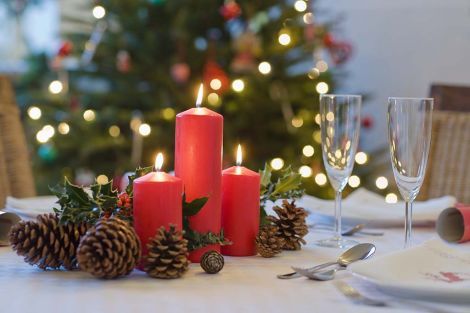 pred nami  sú najkrajšie sviatky roka – Vianoce.  Všetci sa určite zhodneme, že sú sviatkami pokoja a lásky.Prichádzajúca vianočná atmosféra v každom z nás vynára najkrajšie spomienky z bezstarostného detstva, vôňa vianočnej kapustnice a ryby, atmosféra sviatočného ticha, krása vyzdobenej jedličky a chvíle s rodinou dávajú nášmu životu energiu a zmysel. Srdcia napĺňajú láskou, myšlienky úprimnými túžbami a dušu harmóniou pokory.  Samospráva našej obce vyžaduje značnú zodpovednosť za bezproblémový chod obce. Táto zodpovednosť sa prenáša do môjho osobného života a popri rodinných povinnostiach musím toho skutočne  veľa zvládať.  Z vlastnej skúsenosti viem,  koľko úsilia  a námahy je potrebné každodenne odovzdávať výkonu tejto náročnej  funkcie. Preto prosím, prijmite ešte jedno moje osobné želanie, aby sme si všetci aj v roku 2019 ponechali rovnakú vitalitu a vieru v pozitívne zmeny,  s akou vykonávam svoju funkciu už deviaty rok v treťom volebnom období.  V súvislosti s blížiacim sa koncom roka 2018 môžem smelo konštatovať, že naša činnosť v roku 2018  bola v mnohých aspektoch najúspešnejšia za posledné obdobie. Len v stručnosti uvediem napríklad to, že v tomto roku sa nám podarilo zrekonštruovať ,vyasfaltovať 2 miestne komunikácie v dĺžke  2x370 m, vyasfaltovali sme hornú časť  miestnej komunikácie ul. Fábryho.Pokračovali sme  v budovaní kanalizačnej vetvy v dĺžke 220 m na ul. Jelenecká, z vlastných zdrojov sme vybudovali 130 kanalizačných prípojok  , vybudovali sme na cintoríne Lurdskú kaplnku, opravili sme fasádu na materskej škole. Z dotácií sme rozšírili detské ihrisko v centrálnej zóne, vysadili sme vyše 1000 kríkov a stromov na miestnom cintoríne. V tomto roku sme boli úspešní v projekte kamerového systému v obci, a ako jediná obec v okrese sme boli úspešní na projekte  WIFI EU internet pre verejnosť na verejnom priestranstve obce.  Z dotácie sme vydali 2 knižné publikácie.   V novom programovacom období pracujeme na ďalších projektoch v získavaní finančných prostriedkov a v zabezpečení ďalších investičných akcií ako ČOV,  úprav miestnych komunikácií, chodníkov a na rekonštrukcii domu smútku . Vypracovali sme nové strategické dokumenty Integrovanú stratégiu rozvoja vidiek.  Od roku 2012 sme úspešne zrealizovali každý rok projekty aj cez Miestnu akčnú skupinu(MAS) Žibrica .Samospráva obce cez webovú stránku informuje občanov o všetkých aktivitách obce. Súčasťou webovej stránky obce sú aj rôzne informácie, ktoré svojím interaktívnym spracovaním poskytujú viaceré kontaktné informácie na rôzne inštitúcie a o našich partnerských obciach aj zo zahraničia. Milí občania,  V mene obecného zastupiteľstva,  zamestnancov obce, ale aj v mene svojom Vám zo srdca želám do nastávajúcich krásnych Vianočných dní, nech sú naplnené spolupatričnosťou človeka k človeku.    Ďakujem Vám všetkým za doterajšiu dôveru v moju prácu a prácu mojich spolupracovníkov. Obzvlášť sa chcem poďakovať voličom, ktorí mňa podporovali v tohtoročných komunálnych voľbách. Výsledok vnímam ako hodnotenie práce celej samosprávy .Verím, že vašu dôveru nesklameme a spoločnými silami s podporou novozvolených poslancov sa nám podarí zlepšiť život v našej obci v prospech nás všetkých.Každý vie, koľko námahy je potrebné na presadenie správnych rozhodnutí, koľko úsilia potrebujeme na hľadanie kompromisu medzi požiadavkami našich občanov.  Za prácu v tomto roku sa chcem tiež poďakovať poslancom OZ,  pracovníkom obce, podnikateľským subjektom pôsobiacim na území obce, športovcom a všetkým občanom, ktorí sa akýmkoľvek spôsobom podieľali na všestrannej činnosti v obci. Pozdravujem aj návštevníkov obce, ktorí tu v našej obci prežívajú tieto sviatočné chvíle medzi svojimi najbližšími , zvlášť pozdravujem našich chorých a osamelých občanov, či sú teraz v nemocniciach alebo doma sami , alebo pri svojich najbližších.Prajem Vám vnútornú silu, stály zmysel pre radosť z malých i veľkých vecí života.  Do nového roku 2019  Vám prajem veľa dobrého zdravia , životnej iskry, lásky a potešenia z najbližších a ľudí blízkych Vášmu srdcu. Želám Vám radostné a pokojné prežitie vianočných sviatkov, želám Vám aby sa splnili Vaše priania, očakávania a predsavzatia.                                                                          Ing. Zuzana Vinkovičová                                                                                 starostka obceTisztelt  polgárok,Melegség tölti el szívünket karácsony közeledtével, egy -egy pillanatra megállunk a rohanó világban és számvetést készítünk az elmúlt évről.Az ünnep hangulatában a másik emberre figyelünk és arra gondolunk, hogy mit nyújthatnánk szeretteinknek, azoknak akik fontosak számunkra. Ez a mi legemberibb értékünk.Amellet, hogy mindenkinek fontosak a család kötelezettségei, nagy fontossággal és erőfeszítéssel kell kezelnünk a helyi önkormányzat feladatait.   Saját tapasztalatból tudom, hogy milyen erőfeszítésre van szükség naponta az igényes funkció megállására. Mondhatom, hogy a munkánk 2018-ben sikeres volt sok szempontból. Csak röviden ismertetem, ebben az évben sikerült kivülről rekonstruálni a helyi óvodát, külső javításokkal. Sikeresen  kiszélesítettük a játszóteret a gyermekeknek a központi zónában. Továbbá kiültettük a helyi temetőt tőbb mint ezer nővényzettel, bővítettük a csatornahálózatot a Jelenecká utcán 220 m távolságban, valamint saját kőltségvetésből  kiépítettük 130 családnak a csatornahálozat rákapcsolását . Újraépítettük  új aszfaltréteggel a Fábry utca felső szakaszát, és két  utcát sikerült leaszfaltozni. Az europai únio pályázatból a polgárok számára biztosítva lesz az ingyenes internethálózat a falu kozpontjában  valamint sikerült a pályázatunk az új kamerahálózat bővítésére is.Az új programozási időszakban több pályázaton is  dolgozunk, amelyek   pénzügyi forrást nyújthatnak , így leadtuk a pályázati kérvényt a szennyvíztisztító telep kiépítéséért,  dolgozunk a pályázatokon az utak javításáért, járdák kiépítéséért . Kidolgoztuk az új stratégiai dokumentumot - A Gazdasági és szociális fejlesztési dokumentumot  .2012-től több sikeres pályázatokat is megvalósítottunk a helyi Žibrica egyesülettel.A falu honlapján  tájékoztatjuk a polgárokat a falu tevékenységéről. Tisztelt  polgárok,  Szeretnék köszönetet mondani a képviselőknek, az önkormányzat dolgozóinak,  vállalkozóknak, a sportolóknak és minden polgárnak, aki bármilyen módon részt vett a sokoldalú falu tevékenységében. Nagyon bízom, hogy az új képviselőtestülettel jó eredményeket fogunk tudni elérni, mivel a célkitüzésünk elégedett lakos, sikeres és fejlődő kőzősség.Az az ember aki nem csak saját magáért él, aki igazi harmóniáttud teremteni belső világában, saját lelkében és a maga környezetében, mindenekelőtt családjában, ami talán kisugározhat a barátok, munkatársak felé is. Ahol harmónia, béke, szeretet van, ott meghitt, bensőséges kapcsolatokra épülő családot lehet teremteni, amely érzelmi lelki közösséget, élményt nyújt.Úgy érzem, csak így tudjuk az otthon melegét valósággá, megélhetővé tenni, ami végig kíséri egész életünket és mindig megadja számunkra a megújulás lehetőségét.Kívánom, hogy töltsék az ünnepeket szeretteik, családjuk körében, szeretettel teli, meghitt módon. De gondoljunk azokra is, akiknek ez nem adatik meg.Kívánom Önöknek, hogy megtalálják életükben a boldogságot, családjukban a szeretetet, a közösségben az elfogadást, kívánságaikban, újévi fogadalmaikban az őszinte, jó célokat.Kívánom  az elkovetkezo esztendoben  mindnyájunknak, hogy az összetartozás ereje mindig kerekedjen felül a széthúzáson, a jövőbe vetett hit pedig a nehézségeken. Végezetül nevemben, valamint az önkormányzat és a hivatal alkalmazottai nevében is kívánok   minden  polgárnak kívánok békés, boldog, áldásokban gazdag szent karácsonyi ünnepeket és az Isten áldását az elkővetkező új  esztendőben.
                                                                          Ing. Zuzana Vinkovičová
                                                                                 polgármester